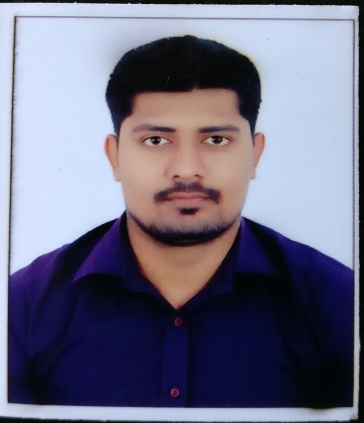 SHOAEB 
shoaeb.379383@2freemail.com PERSONAL STATEMENTTo work for an organization in a competitive and challenging environment where I can put to use my academic knowledge to optimal use to create value for my organizations as well as realizes my own ambition.Detail driven with outstanding communication skills and proven success interfacing with both costumers and co-workers. Effective communicator who build positive, cohesive relationship with all levels of staff, eager to put my extensive studies to practical, applied use. KEY SKILLS
Technical SkillsAutoCADCATIA V5ANSYSGDNTMS OfficeDRAWING READING AND PLANNINGBOM CONSILIDATION AND HEAT CHARTCertificatesPROFESSIONAL IN DESIGNS AND ANALYSISNDT LEVEL II IN RADIOGRAPICS TESTINGNDT LEVEL II IN PENETRANT TESTINGCOLLEGE LEVEL PARTICIPATATION IN UNIGRAPHICS AND HYPERMESHELEMENTARY GRADE DRAWING EDUCATIONCompleted Bachelor of Mechanical Engineering in 2015 with second class from Pune UniversityCompleted HSC in 2010 with first class from Maharashtra BoardCompleted SSC in 2008 with first class from Maharashtra BoardMINI PROJECT:-Topic name “LIQUID INJECTION THRUST VECTORING” is a concept of giving thrust vectoring to aircraft for short landing and taking off.THRUST VECTORING OR TVC, is the ability of an aircraft , rocket or other vehicle to manipulate the direction of thurst from its engine or motor in order to control the angular velocity of the vehicle.Easy flight controls can be achieve without depending much on aerodynamic control.MAJOR PROJECT:-Topic name” PC BASED DRILLING MACHINES WITH MOBILE CONTROL” our project is based on concept of drilling operations with pc programming and mobile control for accurate drilling.PC based control system are highly reliable, accurate and time saving system.They provide number of features like quick data storage, data transfer, data security.Another added feature is that we can know the status of the device and The programs are written in C language which is user friendly.EMPLOYMENTMechanicalEngineerMAX ENGINEERSBHOSRI MIDC
MARCH 2016>JULY 2017TASKDrawing reading and planningPlan and execute production activitiesConsolidate BOM and write HEAT CHARTSHandle NDT LEVEL II PENETRANT TESTINGHandle NDT LEVEL II RADIOGRAPICS TESING Maintain quality throughoutHandle outdoor operationsAssure safety on shop floorTrainee MechanicalEngineerMAX ENGINEERS BHOSRI MIDC
MARCH 2015 > MARCH 2016TASKLearned how to read drawing and consolidate BOM and make heat chartUse to inspect OREINTATION, DIMENTION ,ASATETICS Learned different machining techniques Customer interface and problem solvingSafety measures and precautionsPaint specifications, hardware  PERSONAL INTERESTSTravelingListening music Classic carsRiding bikesPERSONAL INFODate of Birth		: -	10thMarch, 1992Sex			: -	MaleMarital Status		: -	SingleLanguage Known	: -         English, Hindi, Marathi.